Title I Compliance Monitoring Upload Checklist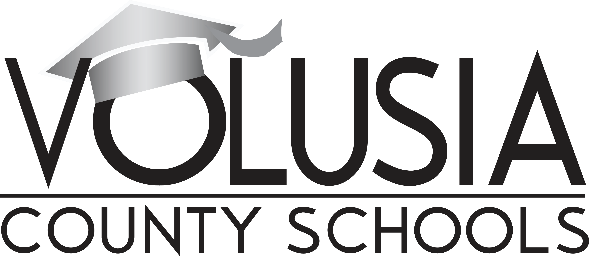 2020 - 2021*** Compliance items in RED are for district upload, not schools*** Compliance items in RED are for district upload, not schools*** Compliance items in RED are for district upload, not schoolsAccountabilityAccountabilityAccountabilityAccountabilityAccountabilitySchool ImprovementCompliance Item DescriptionMonth DueFeedback/NotesStatusSchool ImprovementSchool Improvement Plan (SIP)AugNo UploadSchool ImprovementSIP DisseminationSeptNo UploadSchool ImprovementEvidence of invitations to parents for SIP input (2-3 samples: marquee, school website, flyer, newsletter)SeptNo UploadSchool ImprovementFaculty Meeting reviewing SIP and dataSeptNo UploadSchool ImprovementEvidence that migratory students were considered in the development of the SIPAugNo UploadSchool ImprovementSIP Review OctNo UploadSchool ImprovementSAC meetings (each month needs meeting protocol)Evidence of discussion/collection of parent input on SIPEvidence of approval of SAC bylawsEvidence of discussion of Title I budget and parent inputAugNo UploadSchool ImprovementSAC meetings (each month needs meeting protocol)Evidence of discussion/collection of parent input on SIPEvidence of approval of SAC bylawsEvidence of discussion of Title I budget and parent inputSeptNo UploadSchool ImprovementSAC meetings (each month needs meeting protocol)Evidence of discussion/collection of parent input on SIPEvidence of approval of SAC bylawsEvidence of discussion of Title I budget and parent inputOctNo UploadSchool ImprovementSAC meetings (each month needs meeting protocol)Evidence of discussion/collection of parent input on SIPEvidence of approval of SAC bylawsEvidence of discussion of Title I budget and parent inputNovNo UploadSchool ImprovementSAC official membership rosterSeptNo UploadSchool ImprovementSAC BylawsSeptNo UploadSchool ImprovementComprehensive Needs AssessmentDISTRICTSchool ImprovementTitle I BudgetDISTRICTDataSchool Data (school grade, FSA/EOC results)AugNo UploadInstructional SupportInstructional SupportInstructional SupportInstructional SupportInstructional SupportEducator QualityCompliance Item DescriptionMonth DueFeedback/NotesStatusEducator Quality“Right-to-know” parent letter of out-of-field status of a teacherOctNo UploadEducator QualityDistrict Out-of-field listOctNo UploadAssurancesAcademic Intervention Teacher(s)AugNo UploadAssurancesInstructional CoachingAugNo UploadAssurancesVPK Teacher(s)AugNo UploadAssurancesParent Liaison (Para II) AssuranceAugNo UploadAssurancesTitle I Annual Meeting Principal Assurance (evidence of 2-3 dates/timesAugNo UploadAssurancesGraduation Assurance TOA (HS only)AugNo UploadPrograms & PersonnelTitle I Tutoring PlanOctNo UploadPrograms & PersonnelTitle I Tutoring ScheduleOctNo UploadPrograms & PersonnelTitle I Tutoring Student Attendance & Sign-in SheetsOctNo UploadPrograms & PersonnelTitle I Tutoring Evidence of data used to identify students at risk of reading failureOctNo UploadPrograms & PersonnelAcademic InterventionistDISTRICTPrograms & PersonnelInstructional CoachingDISTRICTProfessional LearningSchool’s PL plan for the yearAugNo UploadProfessional LearningSchool’s PLC scheduleSeptNo UploadProfessional LearningPLC sign-in sheets (2 different grade levels or subjects)NovNo UploadProfessional LearningPLC titled/dated agendas (2 different grade levels or subjects)NovNo UploadProfessional LearningPLC meeting minutes providing evidence of data used to identify students at risk for reading failureNovNo UploadParent & Family Engagement (PFEP)Parent & Family Engagement (PFEP)Parent & Family Engagement (PFEP)Parent & Family Engagement (PFEP)Parent & Family Engagement (PFEP)DocumentationCompliance Item DescriptionMonth DueFeedback/NotesStatusDocumentationPFEP Plan (signed and dated)DISTRICT DocumentationSchool CompactSeptNo UploadDocumentationParent Liaison Calendar (2 months)Sept No UploadDocumentationParent Liaison Calendar (2 months)OctNo UploadCommunicationPFEP DisseminationSeptNo UploadCommunicationELEM ONLY: Parent-Teacher Conference notes showing evidence of compact discussion (3 samples)OctNo UploadCommunicationPFEP TOA Calendar/Email communication with schools & parent liaison (2 -3 calendars/emails)DISTRICTActivities/MeetingsSAC meeting showing evidence of parent input on the PFEP (meeting protocol)SeptNo UploadActivities/MeetingsTitle I Annual Meeting (meeting protocol)SeptNo UploadActivities/MeetingsCalendar of Parent Engagement ActivitiesAugNo UploadActivities/MeetingsFamily Engagement Activities (2 academically focused examples with meeting protocol)DecNo UploadActivities/MeetingsFaculty meeting for Building Capacity of parent involvement (meeting protocol)DecNo UploadPropertyPropertyPropertyPropertyPropertyInventoryCompliance Item DescriptionMonth DueFeedback/NotesStatusInventoryMissing Item & Police Report for any lost/stolen Title I inventory not found within 24 hours of initial search for item (follow procedures from TI Technology department)Monthly(as needed)No UploadInventoryTitle I InventoryDISTRICTPlus ONE Schools ONLYPlus ONE Schools ONLYPlus ONE Schools ONLYPlus ONE Schools ONLYPlus ONE Schools ONLYPlus ONE DocumentationCompliance Item DescriptionMonth DueFeedback/NotesStatusPlus ONE DocumentationPlus ONE Teacher Planning Logs (2-3 samples)QuarterlyNo UploadPlus ONE DocumentationPlus ONE Parent Contact Logs (2-3 samples)QuarterlyNo Upload